«Болдинская осень и Мордовский колорит»(Большое Болдино – Саранск – Подлесная Тавла – Старая Теризморга)30 сентября - 2 октябряПриглашаем Вас посетить один из интереснейших и живописнейших городов Поволжья, столицу Республики Мордовия, - город Саранск, а также «по совместительству», это один из 12 городов проведения Чемпионата Мира по футболу в 2018 году. Уютный, душевный и очень спортивный Саранск – не самый древний город, но его 350 летняя история интересна и разнообразна.Саранск – центр древнейшей финно-угорской культуры, в котором бережно хранятся традиции и уклад двух мордовских народов эрзя и мокша, и даже таблички с названиями улиц написаны на трех языках (включая русский).Увлекательное путешествие в зачарованный край самобытных и древних финно-угорских народностей – эрзи и мокши. Вы посетите две уникальные и такие разные деревни, где познакомитесь с интереснейшими этнографическими особенностями, узнаете сходства и различия в укладе жизни, языке, верованиях, божествах, костюмах и кухни эрзи и мокши. Узнаете, как два уникальных субэтноса объединились в один народ и почему этот народ стал называться именно мордва. Также вы отведаете самые известные блюда национальной мордовской кухни: пышные пшенные блины «пачат», ватрушку «панжакай», каленые яйца и национальный напиток из свеклы «позу».         Также Вы посетите знаменитое село Болдино, вотчину предков Александра Пушкина, побываете в любимой заповедной роще русского поэтаПрограмма тура.1-й день (30 сентября)06:30 - Выезд из Рязани  (пл. Ленина)Переезд в Большое Болдино (520 км).	        Обед в кафе.        Экскурсия «В обитель дальнюю трудов и чистых нег …». Мы приглашаем Вас в Музей-заповедник в с. Большое Болдино Нижегородской области, известное как столица пушкинского гения», где А. Пушкиным было написано 50 литературных произведений. Болдино – это три осени жизни поэта: 1830, 1833, 1834 годов.  «Что за прелесть здешняя деревня» – писал А. Пушкин своему другу. Такого же мнения будете и Вы, посетив сохранившийся усадебный деревянный дом с мезонином, где останавливался поэт. Сейчас в этом доме находится главная экспозиция Государственного литературно-мемориального и природного музея-заповедника им. А.С. Пушкина. Обстановка дома воссоздана по рисунку поэта. Вы пройдете по скромно убранным комнатам, увидите пушкинские рукописи, рисунки, побываете в «Онегинской комнате», и возможно, ответите сами себе на вопрос: почему Пушкин стремился приехать сюда вновь и вновь? На территории барского двора вотчинная контора, домовая кухня, людская, баня, конюшня, амбары – всё, как было при поэте. Прогуляйтесь по тихим березовым аллеям, где бывал поэт, вдохните благоухание свежей листвы, полюбуйтесь на каскад прудов с мостиками, беседками и плакучими ивами над водой.          Посещение Музея Пушкинских сказок.Переезд в Саранск.Размещение в отеле. Свободное время.2-й день (1 октября)        Завтрак в отеле «шведский стол».         Обзорная автобусно-пешеходная экскурсия по городу «Шумбрат, Саранск!». Экскурсия по исторической части города познакомит вас с основными достопримечательностями столицы Республики Мордовия. Вы увидите площадь Тысячелетия, возведенную к празднованию 1000-летия единения мордовского народа с народами Российского государства, на которой находится фонтан «Звезда Мордовии» и памятный камень Тысячелетия. Увидите Соборная площадь и посетите Кафедральный Собор святого праведного воина Феодора Ушакова, который является визитной карточкой Саранска.  Вы сможете узнать, почему Ушаков стал покровителем земли Мордовской. Также Вы увидите красивейшие и уникальные фонтаны столицы, самый добрый памятник в России, посвященный семье, памятник адмиралу Федору Ушакову, Музыкальный театр им. И. М. Яушева. Познакомитесь с историей основания города как крепости на историческом месте – Советской площади, а еще постараетесь найти 10 отличий между столичным МГУ и МГУ им. Н. П. Огарева. А также сможете увидеть панораму Саранска с самой высокой смотровой площадки – в здании МГУ им. Огарева.         Экскурсия в Музей Мордовской национальной культуры. Программа «Мордовский колорит» с традиционными мордовскими угощениями.        Обед в кафе города.        Выезд в с. Подлесная Тавла.        Крошечная деревушка Подлесная Тавла неподалеку от Саранска, затерявшаяся среди живописных просторов бескрайних полей и перелесков – центр знаменитой на весь мир тавлинской резьбы по дереву. Здесь живут лучшие мордовские резчики по дереву, а «визитная карточка» Подлесной Тавлы – колоритная тавлинская деревянная игрушка, каждая фигурка которой обладает «собственным» лицом и характером!         Экскурсия по этнопарку. Фольклорная программа «Свадебный обряд» с традиционными играми и угощением.        Посещение Музея тавлинской игрушки с мастер-классом по изготовлению деревянной игрушки.        Возвращение в Саранск.        Свободное время.3-й день (2 октября)       Завтрак в отеле «шведский стол».        Выезд из гостиницы с вещами.       Экскурсия в Музей изобразительных искусств им. С. Д. Эрьзи, являющийся визитной карточкой Мордовии. Тысячи поклонников громадного таланта Эрьзи из разных уголков планеты специально приезжают в Саранск полюбоваться крупнейшей в мире коллекцией уникальных работ из дерева редких пород кебрачо и альгарробо. В экспозиции музея представлены работы «мордовского Родена» Степана Эрьзи и работы таких признанных мастеров XIX века как И. Шишкин, И.  Айвазовский, А. Саврасов, К. Маковский и др.         Свободное время в Саранске для покупки местных продуктов (знаменитые сыры, колбасы и сладости).        Переезд в с. Старая Теризморга (80 км), где находится  самый  известный культурный центр одной из 2 мордовских народностей – Мокшанский центр национальной культуры. Увлекательное знакомство с бытом, традициями и обычаями мордвы-мокши начинается с душевной и яркой встречи фольклорного коллектива в роскошных национальных костюмах. Яркие костюмы, народные мокшанские напевы, шутки, присказки и поговорки, танцы и задорные игры – зрелищный самобытный праздник! В музее под открытым небом «Крестьянская усадьба» вы познакомитесь с традиционными промыслами, занятиями и бытом мордвы-мокши. Вы побываете в зажиточной мордовской избе, увидите уникальные предметы обихода народности мокша, полюбуетесь самобытным многослойным костюмом мордовки, украшенным богатой вышивкой, монетами, бисером и ракушками.        Обед в крестьянской избе с национальными блюдами и напитками.Отъезд  в Рязань (400 км).Стоимость на человека  при 2-х местном проживании (на основном и дополнительном месте):Взрослый                                                 15 400 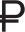 Школьники, студенты, пенсионеры     15 100 Доплата за 1-местное размещение 4 000 .В стоимость входит:Проезд на комфортабельном автобусе туристического класса.Проживание в отеле «Адмирал» 4* (г. Саранск, центр города), 2-х местные номераStandard, в номере 2 раздельные кровати, функциональная мебель, чайный набор, кондиционер, балкон, ЖК-телевизор и спутниковое телевидение, сейф, бесплатный Wi-Fi, душевая кабина, фен, туалетные принадлежности, халат, тапочки. Дополнительное место – современная раскладушка.Питание  (2 завтрак, 3 обеда).Экскурсионное обслуживание и услуги гида. Входные билеты в музеи (по программе).Страхование от несчастного случая.Порядок предоставления туристских услуг может менятьсяпри сохранении их объема и качества.Обязательно уточняйте время и место отправления за 1 день до начала тура!